Western Australia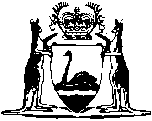 Motor Vehicle Dealers Act 1973Motor Vehicle Dealers (Infringements) Regulations 2002Western AustraliaMotor Vehicle Dealers (Infringements) Regulations 2002Contents1.	Citation	12.	Commencement	13.	Offences for which infringement notices may be given (s. 55A(2))	14.	Modified penalties (s. 55A(4))	15.	Form of infringement notice (s. 55A(3))	16.	Form of notice withdrawing infringement notice (s. 55A(7))	2Schedule 1 — Prescribed offences and modified penaltiesSchedule 2 — FormsNotes	Compilation table	8Motor Vehicle Dealers Act 1973Motor Vehicle Dealers (Infringements) Regulations 20021.	Citation		These regulations may be cited as the Motor Vehicle Dealers (Infringements) Regulations 2002.2.	Commencement		These regulations come into operation on the day on which the Motor Vehicle Dealers Amendment Act 2002 comes into operation.3.	Offences for which infringement notices may be given (s. 55A(2))		For the purposes of section 55A(2) of the Act, an offence set out in Schedule 1 Column 1 is prescribed to be an offence in respect of which an infringement notice may be given.4.	Modified penalties (s. 55A(4))		For the purposes of section 55A(4) of the Act, the modified penalty set out in Schedule 1 Column 2 opposite an offence referred to in Column 1 is the prescribed modified penalty for that offence.5.	Form of infringement notice (s. 55A(3))		For the purposes of section 55A(3) of the Act, Schedule 2 Form 1 is the prescribed form of an infringement notice.6.	Form of notice withdrawing infringement notice (s. 55A(7))		For the purposes of section 55A(7) of the Act, Schedule 2 Form 2 is the prescribed form of a notice stating that an infringement notice has been withdrawn.Schedule 1 — Prescribed offences and modified penalties[r. 3 and 4]	[Heading inserted: SL 2021/164 r. 4.]	[Schedule 1 inserted: SL 2021/164 r. 4.]Schedule 2 — Forms[r. 5 and 6]Form 1Notes	[Form 1 amended: Gazette 12 Jan 2007 p. 49; 30 Jun 2011 p. 2663-4; 20 Aug 2013 p. 3837; 18 Nov 2014 p. 4319; SL 2020/163 r. 40; SL 2021/164 r. 5.]Form 2	[Form 2 inserted: SL 2021/164 r. 6.]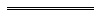 NotesThis is a compilation of the Motor Vehicle Dealers (Infringements) Regulations 2002 and includes amendments made by other written laws. For provisions that have come into operation, and for information about any reprints, see the compilation table.Compilation tableColumn 1Column 2Prescribed offenceModified penaltyMotor Vehicle Dealers Act 1973Motor Vehicle Dealers Act 1973s. 20G(3)$150s. 21$150s. 21C(3)$150s. 21D$150s. 22A(3)$150s. 23(1)$200s. 23(2)$200s. 24(3)$150s. 25(1)$500s. 25(1a)$500s. 25(2a)$500s. 25(2e)$100s. 26(1)$200s. 26(2)$200s. 27(3)$500s. 28(10)$200s. 28(11)$200s. 30(2)$500s. 31A$1 000s. 31B$1 000s. 31C$1 000s. 31D(2)$500s. 32B(1)$500s. 32B(3)$500s. 32C$500s. 32D(1)$500s. 32I(1)$500s. 33(1)$200s. 33(4)$500s. 33(7)$100s. 40B(1)$200s. 42A(5)$500s. 43(1)$100Motor Vehicle Dealers (Sales) Regulations 1974Motor Vehicle Dealers (Sales) Regulations 1974r. 14, relating to r. 10C(1)$200r. 14, relating to r. 10C(2)$200r. 14, relating to r. 10D(1)$200r. 14, relating to r. 10E(1)$200r. 14, relating to r. 10H(1)$200r. 14, relating to r. 11(2)$200Motor Vehicle Dealers Act 1973, s. 55A(3)Infringement NoticeMotor Vehicle Dealers Act 1973, s. 55A(3)Infringement NoticeNotice No:Alleged offenderName:	Family nameName:	Family nameAlleged offender	Given names	Given namesAlleged offenderor	Company name ____________________________________		ACNor	Company name ____________________________________		ACNAlleged offenderAddress _________________________________________________	PostcodeAddress _________________________________________________	PostcodeAlleged offenceSection of the Act:	OrProvision of the Regulations:Section of the Act:	OrProvision of the Regulations:Alleged offenceDescription of alleged offence:Description of alleged offence:Alleged offenceWhere and when:Where and when:Amount of modified penalty$$Authorised officer who issued this noticeName:Name:Authorised officer who issued this noticeSignature:Signature:Authorised officer who issued this noticeDate:Date:WHAT YOU MUST DO1.	You may dispose of this matter within 28 days after the service of this notice by paying the modified penalty — 	(a)	BY POSTING a cheque or money order made payable to the Commissioner to Locked Bag 100, EAST PERTH WA 6892; or	(b)	IN PERSON to the Cashier at the Department of Mines, Industry Regulation and Safety, Consumer Protection Division [address to be inserted];OR2.	Elect to have this matter dealt with before a COURT.If you do not pay the modified penalty within 28 days, you may be prosecuted or enforcement action may be taken under the Fines, Penalties and Infringement Notices Enforcement Act 1994. Under that Act, some or all of the following action may be taken — your driver’s licence may be suspended, your vehicle licence may be suspended or cancelled, you may be disqualified from holding or obtaining a driver’s licence or vehicle licence, your vehicle may be immobilised or have its number plates removed, your details may be published on a website, your earnings or bank accounts may be garnished, and your property may be seized and sold.Motor Vehicle Dealers Act 1973, s. 55A(7)Withdrawal of infringement noticeMotor Vehicle Dealers Act 1973, s. 55A(7)Withdrawal of infringement noticeWithdrawal no.Alleged offenderName:	Family nameName:	Family nameAlleged offender	Given names	Given namesAlleged offenderor	Company name ____________________________________		ACNor	Company name ____________________________________		ACNAlleged offenderAddress _________________________________________________	PostcodeAddress _________________________________________________	PostcodeInfringement noticeInfringement notice no.Infringement notice no.Infringement noticeDate of issue 	/	/20Date of issue 	/	/20Alleged offenceDescription of offence ______________________________________Description of offence ______________________________________Alleged offenceMotor Vehicle Dealers Act 1973 s.ORMotor Vehicle Dealers (Sales) Regulations 1974 r. Motor Vehicle Dealers Act 1973 s.ORMotor Vehicle Dealers (Sales) Regulations 1974 r. Alleged offenceDate 	/	/20	Time 	am/pmDate 	/	/20	Time 	am/pmDesignated official giving this noticeNameNameDesignated official giving this notice______________________________________Signature______________________________________SignatureDateDate of withdrawal 	/	/20Date of withdrawal 	/	/20Withdrawal of infringement notice[*delete
whichever
is not
applicable]The above infringement notice issued against you has been withdrawn.If you have already paid the modified penalty for the alleged offence you are entitled to a refund.*	Your refund is enclosed.or*	If you have paid the modified penalty but a refund is not enclosed, to claim your refund sign this notice and post it to:		The Commissioner	Department of Mines, Industry Regulation and Safety Consumer Protection Division	Locked Bag 100	EAST PERTH WA 6892Signature 	/	/20The above infringement notice issued against you has been withdrawn.If you have already paid the modified penalty for the alleged offence you are entitled to a refund.*	Your refund is enclosed.or*	If you have paid the modified penalty but a refund is not enclosed, to claim your refund sign this notice and post it to:		The Commissioner	Department of Mines, Industry Regulation and Safety Consumer Protection Division	Locked Bag 100	EAST PERTH WA 6892Signature 	/	/20CitationCitationPublishedCommencementMotor Vehicle Dealers (Infringements) Regulations 200213 Aug 2002 p. 4152-51 Sep 2002 (see r. 2 and Gazette 13 Aug 2002 p. 4151)1 Sep 2002 (see r. 2 and Gazette 13 Aug 2002 p. 4151)Motor Vehicle Dealers (Infringements) Amendment Regulations 200228 Jan 2003 p. 26728 Jan 200328 Jan 2003Motor Vehicle Dealers (Infringements) Amendment Regulations 200612 Jan 2007 p. 48-912 Jan 200712 Jan 2007Motor Vehicle Dealers (Infringements) Amendment Regulations 201130 Jun 2011 p. 2663-4r. 1 and 2: 30 Jun 2011 (see r. 2(a));
Regulations other than r. 1 and 2: 1 Jul 2011 (see r. 2(b))r. 1 and 2: 30 Jun 2011 (see r. 2(a));
Regulations other than r. 1 and 2: 1 Jul 2011 (see r. 2(b))Motor Vehicle Dealers (Infringements) Amendment Regulations 201320 Aug 2013 p. 3837r. 1 and 2: 20 Aug 2013 (see r. 2(a));
Regulations other than r. 1 and 2: 21 Aug 2013 (see r. 2(b) and Gazette 20 Aug 2013 p. 3815)r. 1 and 2: 20 Aug 2013 (see r. 2(a));
Regulations other than r. 1 and 2: 21 Aug 2013 (see r. 2(b) and Gazette 20 Aug 2013 p. 3815)Motor Vehicle Dealers (Infringements) Amendment Regulations 201418 Nov 2014 p. 4319r. 1 and 2: 18 Nov 2014 (see r. 2(a));
Regulations other than r. 1 and 2: 19 Nov 2014 (see r. 2(b) and Gazette 18 Nov 2014 p. 4315)r. 1 and 2: 18 Nov 2014 (see r. 2(a));
Regulations other than r. 1 and 2: 19 Nov 2014 (see r. 2(b) and Gazette 18 Nov 2014 p. 4315)Reprint 1: The Motor Vehicle Dealers (Infringements) Regulations 2002 as at 23 Jan 2015 (includes amendments listed above)Reprint 1: The Motor Vehicle Dealers (Infringements) Regulations 2002 as at 23 Jan 2015 (includes amendments listed above)Reprint 1: The Motor Vehicle Dealers (Infringements) Regulations 2002 as at 23 Jan 2015 (includes amendments listed above)Reprint 1: The Motor Vehicle Dealers (Infringements) Regulations 2002 as at 23 Jan 2015 (includes amendments listed above)Commerce Regulations Amendment (Infringement Notices) Regulations 2020 Pt. 20SL 2020/163 25 Sep 202029 Sep 2020 (see r. 2(b) and SL 2020/159 cl. 2(a))29 Sep 2020 (see r. 2(b) and SL 2020/159 cl. 2(a))Commerce Regulations Amendment (Motor Vehicle Dealers and Repairers) Regulations 2021 Pt. 2SL 2021/164 24 Sep 202125 Sep 2021 (see r. 2(c))25 Sep 2021 (see r. 2(c))